Základní škola JIH, Mariánské Lázně, Komenského 459, příspěvková organizace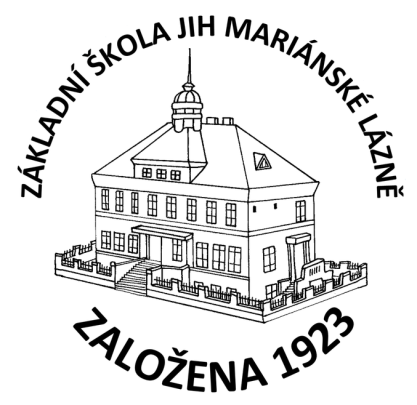 O B J E D N Á V K AObjednáváme u Vás:OZOBOT Bit+ sada 12 ks s napájecími kabely USB 		2 ks		76.314,70,- Kč,V Mariánských Lázních dne 27.12.2023.Mgr. Jaroslava Baumgartnerová              ředitelka školyAnipa Trade Services, s.r.o.Lesní 1364263 01 DobříšIČ: 05221269